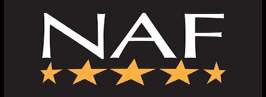 BRITISH RIDING CLUBS AREA 20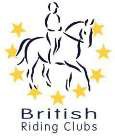 SUMMER DRESSAGE QUALIFIERFor the BRC National Championships 2021SUNDAY 11th JULY 2021Radfords Equestrian Centre, Lowerhouse farm, Llanymynech, SY22 6LGBY KIND PERMISSION OF Johnathon & Hazel RadfordOrganised by Area 20All junior members must be under 18 years of age on the 1st January 2021.All entrants must pay a prelim entry of £30 per team or £9.50 per individual to British Riding Clubs by 18th June 2021.Prelim entry forms can be found on the Area 20 website for postal entries https://brc-area20.org.uk/schedules%2Fentry-forms   or online entries can    be made via the BHS bookshop https://brc.bhs.org.uk/login?referral=%2FselectTack and Dress Rules Please make sure you adhere to tack and dress rules found in the current version of the BRC rules. All hats must have a visible Aqua BRC hat tag in place before they are used for warming up and competing. There will be a trained steward available on the day that will be carrying out hat tagging if your hat does not already have a tag.Your horse must have up to date Influenza vaccinations in line with rule G7 in the current BRC Rulebook. There is also a checking device on the Area website or if you would like further clarification, please email, Peter Booth, Email; area20liaisoncommittee@gmail.com Tel; 07743482674Due to the uncertainty of the current Covid 19 situation, all vaccs & passports will be required to be checked prior to the competition day, to reduce the amount of handling & contact.Club Declarations can be submitted on the electronic declaration sheets supplied after prelim entries are made, from Friday 9th July. It is the Club Chef D’equipe’s responsibility to ensure this is done and that any changes are pointed out to the Event Secretary.Each Club entering are required to provide helpers and stewards as directed by the organiser as a condition of entry.It is the responsibility of the club Chef D’equipe/Team Manager to ensure that helpers are made available and suitable for the allocated roles and that the position is covered at all times as directed by the organiser and Official Steward. The Organiser will make every effort to reduce the helper requirements subject to final entries being known and after all positions are covered. Please ensure your helpers are aware that they will need to supply their own refreshments for the day. There will be a catering van on site.Organiser DetailsArea 20Entries to: Area 20, area20liaisoncommittee@gmail.comQueries to; 07743482674PAYMENT by BANK TRANSFER (Area20 Liaison committee, Sort code 40 44 03, Account No 01093878, HSBC) Closing date for Prelim entries to Headquarters and area entries to area20liaisoncommittee@gmail.com is Friday 18th  June 2021 Times will be published on the evening of Wednesday 7th July 2021There will be absolutely no changes accepted after Thursday 8th July 2021, 8PM Area entry form can be downloaded from Area website.https://brc-area20.org.uk/schedules%2Fentry-forms Covid 19It is not currently known what Government guidelines will be in place at the time of the event. Please be aware until we can definitely say differently, take it that current guidelines as of May 2021 will apply, we know that these are expected to change in June, we will update all clubs as to the state of play for the event closer to the time.British Riding Clubs and the Organiser of this event have taken reasonable precautions to ensure the health and safety of everyone present. For these measures to be effective everyone must take all reasonable precautions to avoid and prevent accidents occurring and must obey the instructions of the organiser and all the officials and stewards.Save for death or personal injury caused by negligence of the organiser(s) or anyone for whom they are in law responsible, neither the organiser(s) or British Riding Clubs to which these rules apply, nor any agent, employee or representative of these bodies accepts liability for any accident, loss, damage, injury or illness to horses, owners, riders, spectators, land, vehicles, their contacts and accessories, or any other person or property whatsoever, whether caused by their negligence, breach of contract or in any other way whatsoever.All Dogs must be kept under control and on a short lead at all times. Dog mess must be removed anddisposed of Anyone requiring first aid should go to the secretary’s post or first aid point. Stewards will have radio contact in emergency(Scroll down for Help page).HELPTeam Volunteers, any event is only possible through the continued support of our BRC club volunteers and as a condition of entry each club entering agrees to provide such help.ON THE DAY HELPDressage will require various roles including but not inclusive the following: Parking StewardsArena stewards		Writers for Judges   Tack Checkers                                        ScorersRunnersPlease ensure any nominations for specific roles are able to carry out such tasks and are in possession of wet/cold weather clothing and gloves for manual work associated with task allocated. Any requests for specific tasks will be considered in line with event requirements. Each club should expect to provide one helper per team / four riders entered by club. Less than four riders entered equals one helper. The organiser will make every effort to reduce this commitment if possible depending on number of entries.Duty times will be published by the organiser and are for the duration of the competition which ends after the last presentation or when stood down by the organiser. Clubs and Chef D’equipes are responsible for their helper’s attendance and replacement for no shows!In line with the Area 20 Liaison Committee Policy no food or refreshments will be provided and so all helpers must bring with them suitable food and drink. Catering facilities will be on site.PLEASE RETURN THE BELOW FORM FOR HELP DUTYarea20liaisoncommittee@gmail.comJunior IntroductoryOpen to Junior members of an affiliated Riding Club.Entries from individuals only.BD Introductory Test C (2016)Individual£17.50Senior IntroductoryOpen to Senior members of an affiliated Riding Club.Entries from individuals only.BD Introductory Test C (2016)Individual£17.50Junior TeamOpen to Junior members of an affiliated Riding Club.Entries from teams and individualsThree team members to ride Prelim 7 (2002), Prelim 12 (2005), Prelim18 (2002) respectively;The fourth team member to ride Novice 24 (2010)Team£70Individual£17.50Senior Prelim TeamOpen to Senior members of an affiliated Riding Club.Entries from teams & IndividualsFour team members to ride Prelim 2 (2016), Prelim 12 (2005), Prelim14 (2006) & Prelim 18 (2002) respectivelyTeam£70Senior OpenOpen to Senior members of an affiliated Riding Club.Entries from teams and individualsThree team members to ride Novice 24 (2010), Novice 28 (2008),Novice 39 (2010) respectively;The fourth team member to ride Elementary 40 (2010)Team£70Individual£17.50Junior ElementaryOpen to Junior members of an affiliated Riding Club.Entries from individuals onlyElementary 43 (2006)Individual£17.50Senior Medium (Pick a test)Open to Senior members of an affiliated Riding Club.Entries from individuals only.Medium 69 (2005) or Advanced Medium 91 (2016)Individual£17.50Junior  PairsOpen to Junior & Senior members of an affiliated Riding Club.Entries from pairs only, which may be made up of either two senior riders or two junior riders.BRC Pairs 5 (2014)Pairs£30Junior Riding TestOpen to Junior members of an affiliated Riding Club.Entries from teams or individuals.All team members to ride Prelim 2 (2016)BRC Riding Test 2014Team£70Individual£17.50Senior Riding TestOpen to Senior members of an affiliated Riding Club.Entries from teams or individuals.Prelim 13 (2006) using BRC Riding Test Score Sheet (2014)Novice 27 (2007) using BRC Riding Test Score Sheet (2014)Team£70Individual£17.50Senior & Junior Pairsfor a pair of riders to ride a test togetherBRC Pairs 5 (2014)£30CLUB:CONTACT NUMBER:	EMAIL:Chef D’QuipeCLUB:CONTACT NUMBER:	EMAIL:Chef D’QuipeCLUB:CONTACT NUMBER:	EMAIL:Chef D’QuipeHELPERCONTACT NUMBERREQUESTED ROLE